Итоги общешкольного конкурса «Птичья столовая»В рамках общешкольной экологической акции «БЕЗ ПТИЦ НЕВОЗМОЖНО ПРЕДСТАВИТЬ ПЛАНЕТУ ЗЕМЛЯ» в нашей школе с 12 по 20 января 2017г.  был проведен общешкольный конкурс по изготовлению кормушек «Птичья столовая»Обучающимися школы и их родителями были изготовлены 10 кормушек, среди которых были не только практичные, но и  оригинальные.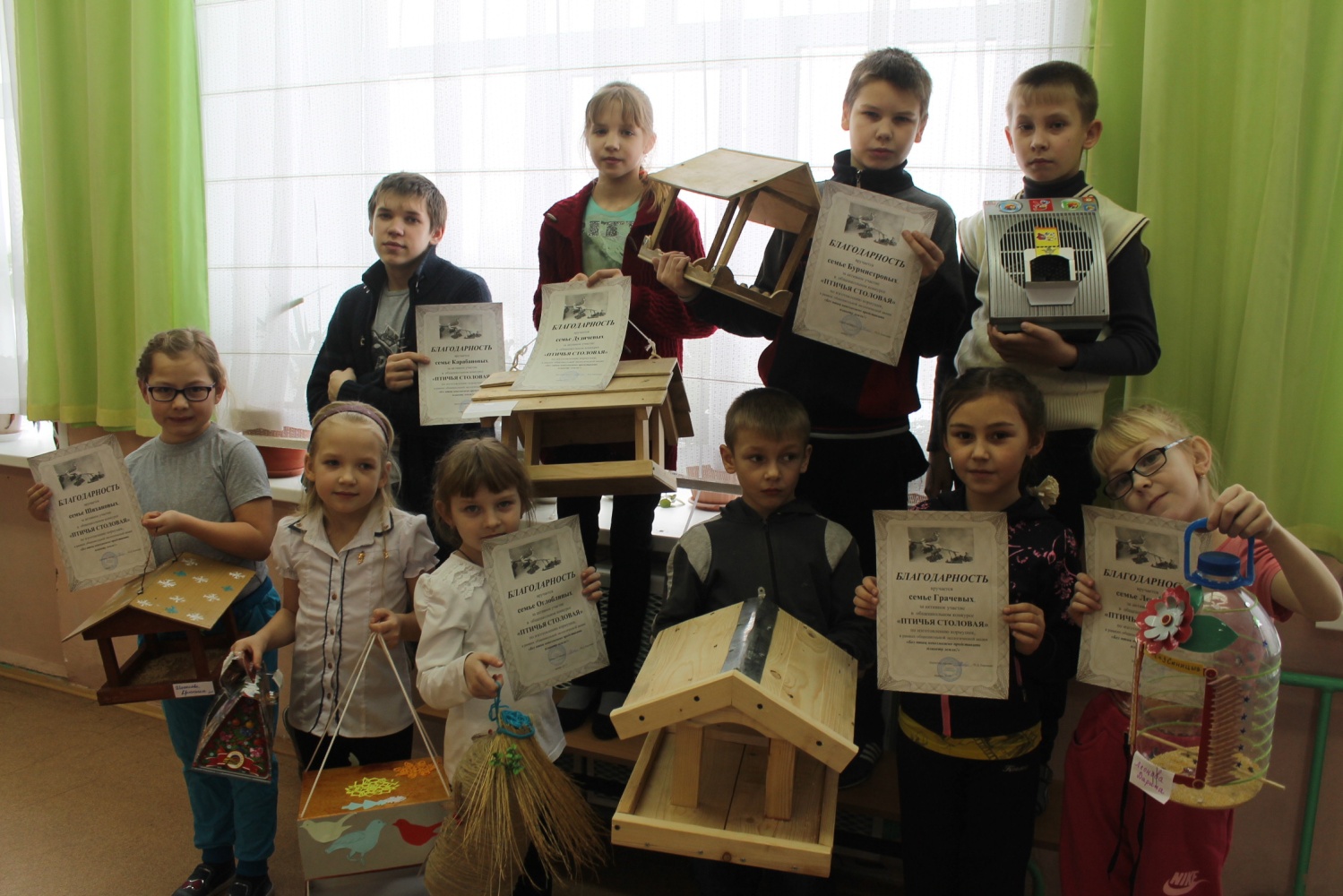 Администрация школы выражает благодарность:Бурмистровым Константину Николаевичу, Екатерине Витальевне и их сыну Николаю;Грачевым Валерию Михайловичу, Оксане Анатольевне и их дочери Елизавете;Дудичевым Александру Юрьевичу, Марине Викторовнеи их тетям Дарье и Веронике;Золотаревым Тимофею Михайловичу, Екатерине Сергевне и их дочери Анастасие; Карабановым Олегу Анатольевичу, Марие Викторовне и их  детям Максиму и Ксении;Квашнинову Александру Николаевичу и его внуку Ярославу;Леоновым Василию Михайловичу, Ирине Дмитриевне и их дочери Дарине; Оглоблиным Алексею Владимировичу, Марине  и их дочери Марии;Шихановой Светлане Владимировне, Куланину Евгению Владимировичу и их дочери Кристине 